Kindergottesdienst am _________  in  _____________________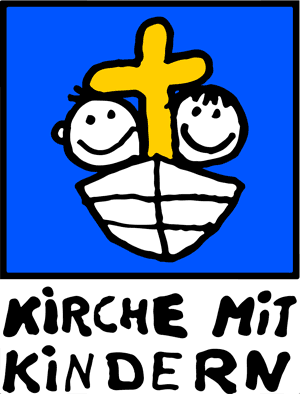 __________________	________________________________Vorname des Kindes	Name des Kindes______________________________________________________Straße, Hausnummer______________________________________________________PLZ, Ort______________________________________________________Telefonnummer (erreichbar während des Gottesdienstes)______________________________________________________E-Mail Ich habe das Hygiene- und Schutzkonzept zur Kenntnis genommen.Bemerkungen / weitere teilnehmende Personen des gleichen Haushalts:_______________________________________________________Ort, Datum, Unterschrift eines ErziehungsberechtigtenHygiene- und Schutzkonzept: Der Gottesdienst mit Kindern findet im Freien (Gemeindehaus / Kirche) von ... bis ... Uhr statt. Es gelten die allgemeinen Schutzmaßnahmen. Alle Mitarbeiter*innen sind geimpft, genesen oder aktuell getestet. Die Kinder haben einen festen Platz; abseits davon sollten Kinder ab sechs Jahren eine Mund-Nasen-Bedeckung tragen bzw. wenn der Mindestabstand nicht eingehalten werden kann. Es steht ein Spender mit Desinfektionsmittel bereit. Es findet eine Kontakterfassung statt. Dieses Hygienekonzept richtet sich nach dem Musterhygieneplan des Saarlandes vom 28.6.2021 sowie der Verordnung zur Änderung infektionsrechtlicher Verordnungen zur Bekämpfung der Corona-Pandemie vom 15. September 2021 - und ist mit dem Pfarramt für Gottesdienste mit Kindern und Familien der Evangelischen Kirche der Pfalz abgestimmt.